ÇOMÜ-SBF 2021-2022 Kalite Güvence Sistemi İç Paydaş ToplantısıSiyasal Bilgiler Fakültesi akademik, idari personeli ve Kalite Güvence Sistemi öğrenci temsilcisinin katılımıyla 15.09.2021 tarihinde İç Paydaş Toplantısı online olarak gerçekleştirilmiştir. Toplantı akışı aşağıda paylaşıldığı şekliyledir:Prof. Dr. Hüseyin ERKULGİRİŞBologna SüreciProgram TanımıProgram ÇıktılarıProgramın Öğretim PlanıKalite Güvence SistemiYükseköğretim Kalite Güvencesi YönetmeliğiKalite Güvence tanımıÇOMÜ-Kalite Güvence PolitikasıÇOMÜ-WEB “KALİTE” sekmesiİç denetimde görülen eksikliklerÇOMÜ – Rektörlük KGK yasasıDuyurular 6 Ekim Çarşamba (2021) 14:00 Fakülte Akademik Kurul toplantısı25 – 27 Ekim 2021 Öğrenci oryantasyon toplantılarıAşı kartı – PCR testi yazısı(ÇOMÜ – İMİD) 14/09/2021 – 2100163167)Prof. Dr. Pelin KANTEN1 Eylül 2021 ÇOMÜ Senato kararı derslerin %40’nın online yapılmasıArş. Gör. Muhlis Selman SAĞLAMÇanakkale Belediyesi Dış paydaş toplantısı hakkında bilgilendirmeArş. Gör. Murat ÖZKAYAGESTAŞ Dış paydaş toplantısı hakkında bilgilendirme									15/09/2021								Prof. Dr. Hüseyin ERKUL								          ÇOMÜ-SBF KGK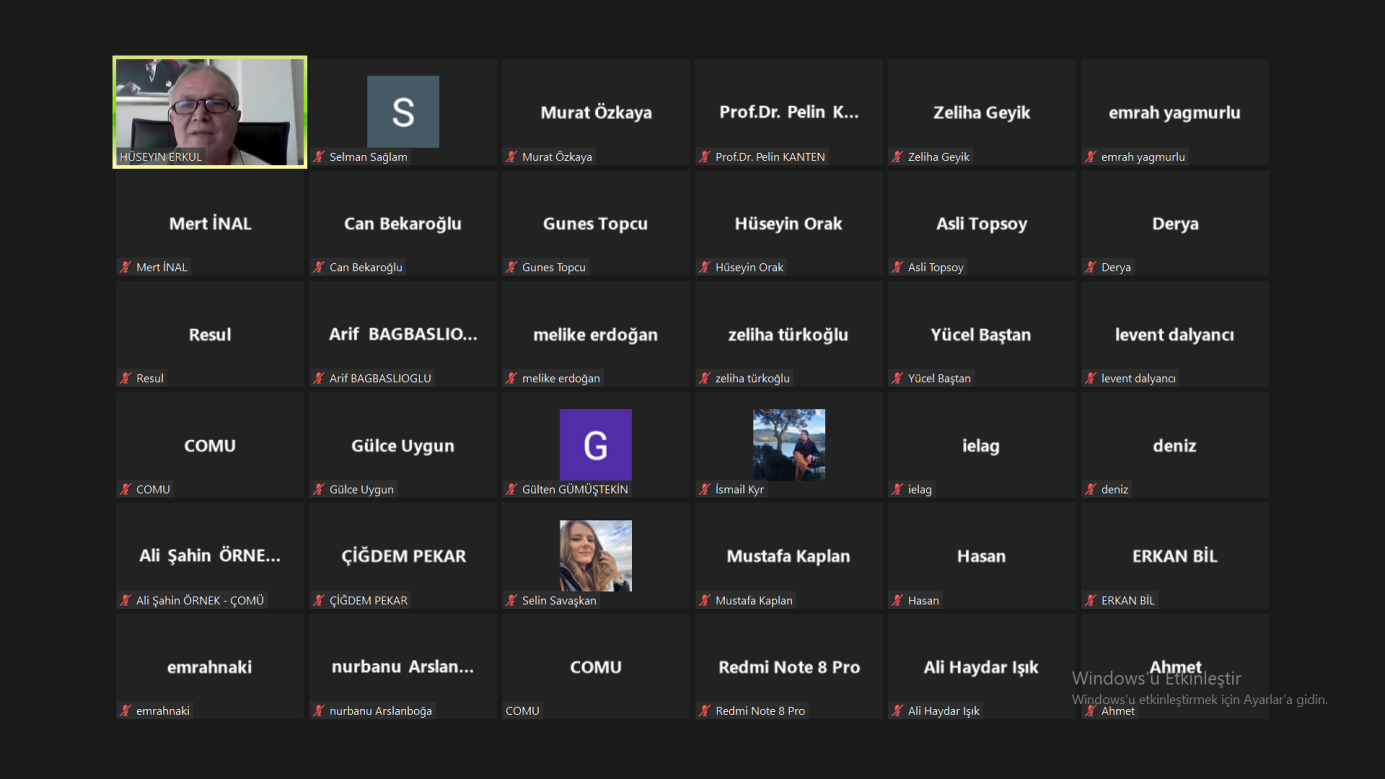 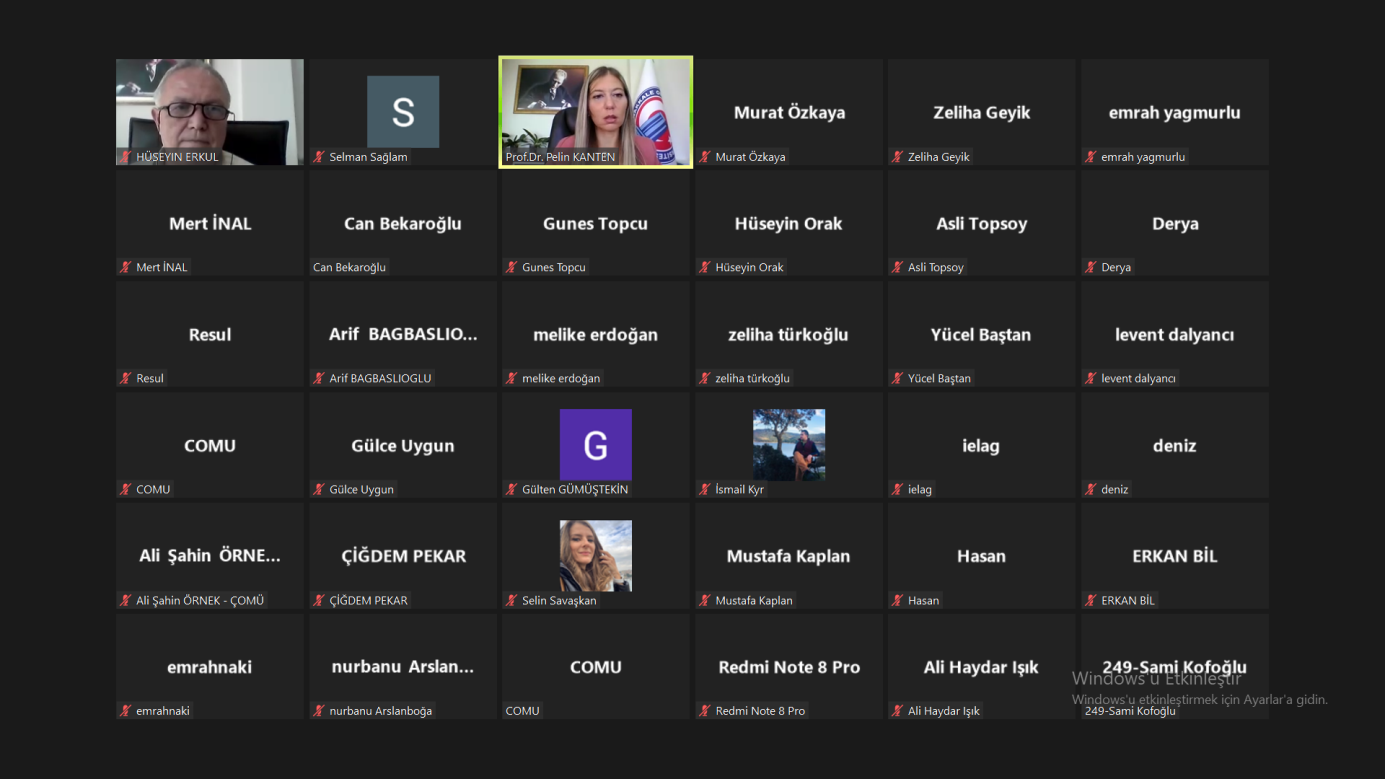 